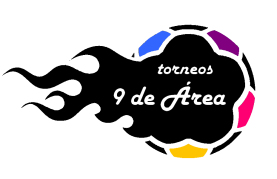 Fecha:……………………….. Lugar:…………………………Autorización para menores de 18 añosPor la presente, yo ………………………………….. con DNI …………… autorizo a mi hijo/a ……………………………….. Con DNI……………..
a participar de las actividades organizadas por “Torneos 9 de Área”, aceptando conocer el reglamento del torneo, así como también sus normas y sanciones, siendo además, único responsable por cualquier lesión que ocasione o sufran  en las instalaciones donde se esté jugando el Torneo. Incluyendo también su exclusiva responsabilidad de saber si su hijo/a está apto física y mentalmente para participar en esta competencia deportiva a la que decidieron inscribirse por cuenta propia.
Nombre del Equipo:…………………………        ………………………….                                    ………………………….
            (Firma del hijo/a)                                                (Firma padre o tutor)                       


        ………………………….                                    ………………………….
                (Aclaración)                                                           (Aclaración)

        ………………………….                                    ………………………….
                     (DNI)                                                                       (DNI)